РЕШЕНИЕ14 апреля 2017 года 						                  №19/350-6г. БарнаулВ целях содействия реализации избирательных прав граждан, являющихся инвалидами, при проведении выборов депутатов Барнаульской городской Думы седьмого созыва и в соответствии со статьей 24 Кодекса Алтайского края о выборах, референдуме, отзыве, руководствуясь Рекомендациями по обеспечению реализации избирательных прав граждан Российской Федерации, являющихся инвалидами, при проведении выборов в Российской Федерации, утвержденными постановлением Центральной избирательной комиссии от 20.05.2015 №283/1668-6 избирательная комиссия муниципального образования города Барнаула,РЕШИЛА:Утвердить План мероприятий по обеспечению избирательных прав граждан, являющихся инвалидами, при проведении выборов депутатов Барнаульской городской Думы седьмого созыва:Направить настоящее решение в Избирательную комиссию Алтайского края, нижестоящие избирательные комиссии. Разместить решение на официальном Интернет - сайте города Барнаула.Контроль за исполнением решения возложить на председателя избирательной комиссии муниципального образования города Барнаула Комарову Г.И.Председатель избирательной комиссии                                       Г.И. КомароваСекретарь избирательной комиссии                                                К.А. Долгих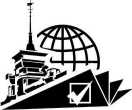 ИЗБИРАТЕЛЬНАЯ КОМИССИЯ МУНИЦИПАЛЬНОГО ОБРАЗОВАНИЯ города БАРНАУЛАОб утверждении Плана мероприятий по обеспечению избирательных прав граждан, являющихся инвалидами, при проведении выборов депутатов Барнаульской городской Думы седьмого созыва № п/пНаименование мероприятияСрокиИсполнителиОрганизация совместной работы с комитетом по социальной поддержке населения города Барнаула, Государственным учреждением –Управлением Пенсионного Фонда Российской Федерации в г. Барнауле Алтайского края, Управлением социальной защиты населения по городу Барнаулу, региональными и местными общественными организациями инвалидов в Алтайском крае по получению (уточнению) сведений об избирателях, являющихся инвалидами и передаче данных в избирательную комиссию муниципального образования города Барнаулаиюнь 2017 годаИзбирательная комиссия муниципального образования города Барнаула, комитет по социальной поддержке населения города Барнаула (по согласованию)Участие представителей региональных и местных общественных организаций инвалидов в заседаниях избирательной комиссии муниципального образования города Барнаула при рассмотрении вопросов, связанных с обеспечением избирательных прав граждан с ограниченными физическими возможностямииюнь – август 2017 годаИзбирательная комиссия муниципального образования города Барнаула, региональные и местные общественные организации (по согласованию), комитет по социальной поддержке населения города Барнаула (по согласованию)Организация взаимодействия избирательной комиссии муниципального образования города Барнаула, окружных избирательных комиссий по выборам депутатов Барнаульской городской Думы по одномандатным избирательным округам (далее – ОИК) и участковых избирательных комиссий (далее – УИК) с органами социальной поддержки населения, отделениями Пенсионного фонда Российской Федерации по городу Барнаулу, местными общественными организациями инвалидов по уточнению мест фактического проживания избирателей – инвалидов, их намерения проголосовать на избирательном участке или вне помещения для голосованияиюль – август 2017 годаИзбирательная комиссия муниципального образования города Барнаула, ОИК, УИК, комитет по социальной поддержке населения города Барнаула (по согласованию), Управление социальной защиты населения по городу Барнаулу (по согласованию)Рассмотрение вопроса о задачах избирательных комиссий по организации голосования избирателей, являющихся инвалидами, на семинарах и совещаниях с организаторами выборов, председателями избирательных комиссий, представителями средств массовой информации и т.д.июнь – август 2017 годаИзбирательная комиссия муниципального образования города Барнаула, ОИК, комитет по социальной поддержке населения города Барнаула (по согласованию)Изготовление для избирателей, являющихся инвалидами, специализированных информационно – разъяснительных материалов о дате, времени и месте голосования, о порядке голосования, о зарегистрированных кандидатах июнь – август 2017 годаИзбирательная комиссия муниципального образования города Барнаула, комитет по социальной поддержке населения города Барнаула (по согласованию)Организация совместно с общественными организациями инвалидов, органами социальной поддержки населения адресной доставки информационно –разъяснительных материалов избирателям, являющимися инвалидами июнь – август 2017 годаОИК, УИК, комитет по социальной поддержке населения города Барнаула (по согласованию), Управление социальной защиты населения по городу Барнаулу (по согласованию)Размещение информационных материалов о выборах и информационных материалов о выборах, выполненных крупным шрифтом, на официальном Интернет – сайте города Барнаула июнь – сентябрь 2017 годаИзбирательная комиссия муниципального образования города БарнаулаОказание содействия (по запросу кандидатов, избирательных объединений) в получении необходимых документов, связанных с реализацией пассивного избирательного права, предоставлять документы на доступных для восприятия носителяхиюнь – июль 2017 годаИзбирательная комиссия муниципального образования города Барнаула, ОИК, УИК, комитет по социальной поддержке населения города Барнаула (по согласованию), Управление социальной защиты населения по городу Барнаулу (по согласованию)Разработка тематических памяток                (о порядке выдвижения, порядке сбора подписей в поддержку выдвижения кандидатов, списков кандидатов, о порядке представления документов на регистрацию, о статусе кандидатов, о порядке проведения агитации и т.д.)май – июнь 2017 годаИзбирательная комиссия муниципального образования города БарнаулаПринятие решения избирательной комиссии муниципального образования города Барнаула об определении избирательных участков, подлежащих оснащению специальными трафаретами для самостоятельного заполнения бюллетеней и информационными материалами для избирателей, являющихся инвалидами по зрениюавгуст 2017 годаИзбирательная комиссия муниципального образования города БарнаулаОснащение избирательных участков необходимым оборудованием и приспособлениями для организации процесса голосования избирателей, являющихся инвалидами (трафареты, лупы, дополнительное освещение кабин для голосования и т.д.) август 2017 годаОИК, УИКРазмещение на информационных стендах участковых избирательных комиссий информационных материалов, выполненных крупным шрифтом до                              1 сентября 2017 годаУИКОрганизация в общественных организациях инвалидов, органах социальной поддержки населения, лечебных и социальных учреждениях, муниципальных аптеках и т.д. информационных уголков «Выборы 10 сентября 2017 года» с информацией о выборах, об адресах и номерах телефонов избирательных комиссий июль – сентябрь 2017 годаОИК, УИКИнформирование избирателей с инвалидностью, в том числе во взаимодействии с общественными организациями инвалидов, органами социальной защиты населения, о возможности, основаниях, месте и времени досрочного голосования в помещении комиссии при организации досрочного голосования в помещении комиссиииюль –август 2017 годаОИК, УИК, комитет по социальной поддержке населения города Барнаула (по согласованию), Управление социальной защиты населения по городу Барнаулу (по согласованию)Оборудование помещений комиссий с учетом особенностей голосования всех категорий избирателей с инвалидностью, изготовление в доступной форме информационных материалов, трафаретов для заполнения бюллетеней, луп при организации досрочного голосования в помещении комиссиииюль –август 2017 годаОИК, УИКОбеспечение доступа в помещение избирательной комиссии лицам, имеющим право оказывать содействие инвалидам в получении и заполнении избирательного бюллетеня при организации досрочного голосования в помещении комиссиииюль –сентябрь 2017 годаОИК, УИКНаправление обращения в органы социальной защиты населения об оказании содействия в предоставлении специального транспорта (социального такси) при организации досрочного голосования в помещении комиссии (при необходимости)июль –сентябрь 2017 годаОИК, УИК, комитет по социальной поддержке населения города Барнаула (по согласованию), Управление социальной защиты населения по городу Барнаулу (по согласованию)Организация в день голосования дежурства на избирательных участках специалистов органов социальной поддержки населения и специалистов – сурдопереводчиков (при необходимости)10 сентября 2017 годаОИК, УИКПодведение итогов участия в голосовании на выборах 10 сентября 2017 года избирателей, являющихся инвалидамидо                          01 октября 2017 годаИзбирательная комиссия муниципального образования города Барнаула